от  19.01.2015    № 7-д с. Туринская Слобода«О подготовке к проведению государственной итоговой аттестации выпускников на территории Слободо-Туринского муниципального района в 2015 году»           В соответствии с Федеральным законом от 29 декабря 2012 года № 273-ФЗ «Об образовании в Российской Федерации», Порядком проведения государственной итоговой аттестации по образовательным программам среднего общего образования, утвержденным приказом Министерства образования и науки Российской Федерации от 26.12.2013 № 1400, Порядком проведения государственной итоговой аттестации по образовательным программам основного общего образования, утвержденным приказом Министерства образования и науки Российской Федерации от 25.12.2013 № 1394 с изменениями и с целью подготовки к проведению государственной итоговой аттестации выпускников 9,11-х классов в форме ЕГЭ,ОГЭ, ГВЭ,ПОСТАНОВЛЯЮ:1. Назначить Белых Л.Г. - заместителя начальника МОУО, руководителя Муниципального информационного центра (МИЦ) и Беспалову Т.А. – директора МКУ «ИМЦ ОУ Слободо-Туринского МР» ответственными за подготовку и проведение государственной (итоговой) аттестации.2. Создать пункт проведения ЕГЭ: -  МКОУ «Слободо-Туринская   СОШ № 2».    3. Закрепить все общеобразовательные учреждения Слободо-Туринского муниципального района, реализующие программы среднего общего образования, за данным ППЭ.      4. Назначить:-  руководителя пункта проведения ЕГЭ	-  Фефелову А.Н., заместителя директора по УВР МКОУ «Слободо-Туринская СОШ № 2»; - заместителя руководителя ППЭ ЕГЭ   -  Сидорову О.М., заместителя директора по УВР МКОУ «Слободо-Туринская СОШ № 1».5. Создать пункт проведения ОГЭ       -  МКОУ «Слободо-Туринская   СОШ № 2»  6. Закрепить все общеобразовательные учреждения Слободо-Туринского муниципального района, реализующие программы основного общего образования, за данным ППЭ.         7. Назначить:-  руководителя пункта проведения ОГЭ -  Сидорову О.М., заместителя директора по УВР МКОУ «Слободо-Туринская СОШ № 1»;- заместителя руководителя ППЭ ОГЭ -  Фефелову А.Н., заместителя директора по УВР МКОУ «Слободо-Туринская СОШ № 2». 8. Создать пункты проведения государственного выпускного экзамена:-  МКОУ «Ермаковская   ООШ»;    -  МКОУ «Краснослободская   СОШ»;    -  МКОУ «Липчинская   СОШ»;    -  МКОУ «Ницинская   СОШ»;    -  МКОУ «Усть-Ницинская   СОШ»    9. Назначить руководителей пунктов проведения ГВЭ:- МКОУ «Ермаковская   ООШ» -  Антропову А.А, заместителя директора;- МКОУ «Краснослободская СОШ» -  Гусак Л.Ю., заместителя директора;- МКОУ «Липчинская СОШ» -  Маманишвили Л.П., директора;- МКОУ «Ницинская СОШ» -  Тощеву О.В., заместителя директора;- МКОУ «Усть-Ницинская СОШ» -  Лукина И.С., заместителя директора.10. Руководителям образовательных учреждений обеспечить:- соблюдение прав обучающихся на выбор предметов для экзаменов по выбору;- качество подготовки к проведению государственной итоговой аттестации в 2014-2015 учебном году.         11. Контроль за исполнением данного постановления оставляю за собой.Начальник Слободо-Туринского МОУО:			             Г.И. ФоминовС постановлением  ознакомлены:                                            Л.Г. Белых                                                                                                     Т.А. Беспалова                                                                                                     А.Н. Фефелова                                                                                                     О.М. Сидорова                                                                                                     А.А. Антропова                                                                                                     Л.Ю. Гусак                                                                                                     Л.П. Маманишвили                                                                                                     О.Г. Тощева                                                                                                      И.С. Лукина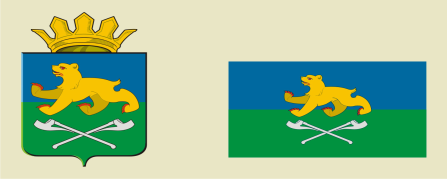 СЛОБОДО-ТУРИНСКИЙ МУНИЦИПАЛЬНЫЙ ОТДЕЛУПРАВЛЕНИЯ ОБРАЗОВАНИЕМП О С Т А Н О В Л Е Н И Е